                    ҠАРАР                                                                   РЕШЕНИЕО досрочном прекращении полномочий депутата Советасельского поселения Зириклинский сельсовет муниципального района  Шаранский район  Республики БашкортостанФайзуллина Игоря Радиковича, избранного по избирательному округу № 3Рассмотрев заявление депутата Совета сельского поселения Зириклинский сельсовет муниципального района  Шаранский район Республики Башкортостан Файзуллина Игоря Радиковича, избранного по избирательному округу № 3, в соответствии с пунктом 2 части 10 статьи 40 Федерального закона №131-ФЗ «Об общих принципах организации местного самоуправления в Российской Федерации» и пунктом 2 части 9 статьи 22 Устава сельского поселения Зириклинский сельсовет муниципального района  Шаранский район Республики Башкортостан  Совет сельского поселения Зириклинский сельсовет муниципального района Шаранский район Республики Башкортостан решил:1.Досрочно прекратить с «15»сентября 2020 года полномочия депутата Совета сельского поселения Зириклинский сельсовет муниципального района  Шаранский район Республики Башкортостан Файзуллина Игоря Радиковича,  избранного по избирательному округу № 3, в связи с избранием в депутаты Совета муниципального района Зириклинский район (заявление прилагается).              Глава сельского поселения                            Р.С.Игдеевс.Зириклы 15.09.2020№ 15/109БАШКОРТОСТАН РЕСПУБЛИКАҺЫШАРАН РАЙОНЫМУНИЦИПАЛЬ РАЙОНЫЕРЕКЛЕ АУЫЛ СОВЕТЫАУЫЛ БИЛӘМӘҺЕ СОВЕТЫ452641, Шаран районы, Ерекле ауылы, Дуслык урамы, 2Тел.(34769) 2-54-46, факс (34769) 2-54-45E-mail:zirikss@yandex.ru, http://zirikly.ruИНН 0251000711, ОГРН 1020200612948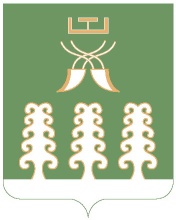  СОВЕТ СЕЛЬСКОГО ПОСЕЛЕНИЯЗИРИКЛИНСКИЙ СЕЛЬСОВЕТМУНИЦИПАЛЬНОГО РАЙОНАЗИРИКЛИНСКИЙ РАЙОНАРЕСПУБЛИКИ БАШКОРТОСТАН452641, Зириклинский район, с.Зириклы, ул.Дружбы, 2Тел.(34769) 2-54-46, факс (34769) 2-54-45E-mail:zirikss@yandex.ru, http://zirikly.ruИНН 0251000711, ОГРН 1020200612948